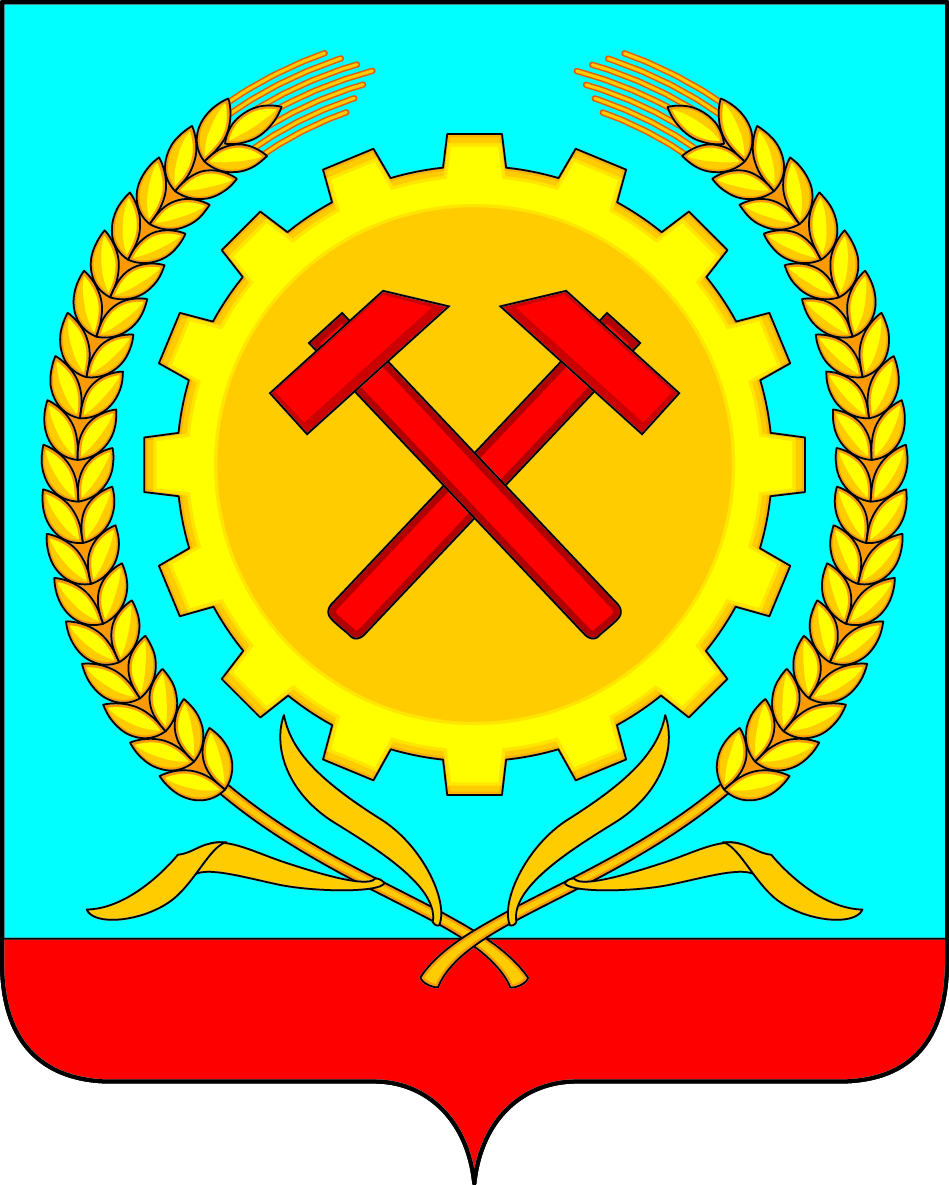 АДМИНИСТРАЦИЯГОРОДСКОГО  ПОСЕЛЕНИЯ  ГОРОД ПОВОРИНОПОВОРИНСКОГО  МУНИЦИПАЛЬНОГО РАЙОНА ВОРОНЕЖСКОЙ ОБЛАСТИПОСТАНОВЛЕНИЕ02.04.2024г.   № 116     В соответствии с Федеральными законами от 06.10.2003 № 131-ФЗ «Об общих принципах организации местного самоуправления в Российской Федерации», от 27.07.2010 № 210-ФЗ «Об организации предоставления государственных и муниципальных услуг», от Федеральный закон от 04.08.2023 № 492-ФЗ «О внесении изменений в Земельный кодекс Российской Федерации», Федеральным законом от 14.02.2024 № 17-ФЗ «О внесении изменений в Федеральный закон «О содействии развитию жилищного строительства» и отдельные законодательные акты Российской Федерации», Законом Воронежской области от 25.12.2023 № 138-ОЗ «О внесении изменений в Закон Воронежской области «О регулировании земельных отношений на территории Воронежской области», Уставом городского поселения город Поворино Поворинского муниципального района Воронежской области администрация городского поселения город Поворино Поворинского муниципального района Воронежской области постановляет:1. Внести в административный регламент предоставления муниципальной услуги «Предоставление земельного участка, находящегося в муниципальной собственности, гражданину или юридическому лицу в собственность бесплатно», утвержденный постановлением администрации городского поселения город Поворино Поворинского муниципального района Воронежской области от 25.10.2023г. №489  следующие изменения:1.1. подпункт 2.1.4 подпункта 2.1 изложить в новой редакции:«2.1.4. земельного участка гражданину по истечении пяти лет со дня предоставления ему земельного участка в безвозмездное пользование в соответствии с подпунктом 7 пункта 2 статьи 39.10 Земельного кодекса РФ при условии, что этот гражданин использовал такой земельный участок в указанный период в соответствии с его целевым назначением и установленным разрешенным использованием и работал по основному месту работы в муниципальном образовании, определенном Законом Воронежской области от 03.02.2017 № 7-ОЗ «Об определении муниципальных образований Воронежской области и специальностей в целях предоставления гражданам земельных участков, находящихся в государственной или муниципальной собственности, в безвозмездное пользование для отдельных видов землепользования», и по профессии, специальности, которые определены Законом Воронежской области от 03.02.2017 № 7-ОЗ «Об определении муниципальных образований Воронежской области и специальностей в целях предоставления гражданам земельных участков, находящихся в государственной или муниципальной собственности, в безвозмездное пользование для отдельных видов землепользования;»;1.2. подпункт 2.1.8 подпункта 2.1 изложить в новой редакции:«2.1.8. земельного участка в соответствии с Федеральным законом от 24 июля 2008 года № 161-ФЗ «О содействии развитию жилищного строительства, созданию объектов туристской инфраструктуры и иному развитию территорий;»;1.3. пункт 2 дополнить подпунктом 2.5 следующего содержания:«2.5. Порядок включения участников специальной военной операции или членов семей погибших (умерших) участников специальной военной операции в Реестр участников специальной военной операции и членов их семей, перечень документов, необходимых для включения в Реестр, порядок предоставления указанным гражданам земельных участков в собственность бесплатно установлены ст.13.3 Закона Воронежской области от 13.05.2008 № 25-ОЗ «О регулировании земельных отношений на территории Воронежской области» и постановлением Правительства Воронежской области от 01.02.2024 № 66 «Об утверждении формы заявления, перечня документов, прилагаемых к заявлению о включении в реестр участников специальной военной операции и членов семей погибших (умерших) участников специальной военной операции, имеющих право на бесплатное предоставление в собственность земельных участков, находящихся в государственной или муниципальной собственности.»;1.4. подпункт 8.1 пункта 8 дополнить абзацем следующего содержания:«- Постановление Правительства Воронежской области от 01.02.2024 № 66 «Об утверждении формы заявления, перечня документов, прилагаемых к заявлению о включении в реестр участников специальной военной операции и членов семей погибших (умерших) участников специальной военной операции, имеющих право на бесплатное предоставление в собственность земельных участков, находящихся в государственной или муниципальной собственности.»;1.5. Дополнить пунктом 9.5 следующего содержания:9.5. Предоставление земельных участков участникам специальной военной операции или членам семей погибших (умерших) участников специальной военной операции, включенным в Реестр участников специальной военной операции и членов их семей, осуществляется в порядке, установленном статьей 13.3 Закона Воронежской области от 13.05.2008 № 25-ОЗ «О регулировании земельных отношений на территории Воронежской области» и постановлением Правительства Воронежской области от 01.02.2024 № 66 «Об утверждении формы заявления, перечня документов, прилагаемых к заявлению о включении в реестр участников специальной военной операции и членов семей погибших (умерших) участников специальной военной операции, имеющих право на бесплатное предоставление в собственность земельных участков, находящихся в государственной или муниципальной собственности».Форма заявления утверждена постановлением Правительства Воронежской области от 01.02.2024 № 66 «Об утверждении формы заявления, перечня документов, прилагаемых к заявлению о включении в реестр участников специальной военной операции и членов семей погибших (умерших) участников специальной военной операции, имеющих право на бесплатное предоставление в собственность земельных участков, находящихся в государственной или муниципальной собственности».9.5.1. При обращении участника специальной военной операции представляются:- копия документа, удостоверяющего личность и принадлежность к гражданству Российской Федерации (паспорт гражданина Российской Федерации, все страницы);- копия военного билета (для лиц, являющихся военнослужащими Российской Федерации) или копия служебного удостоверения сотрудника войск национальной гвардии Российской Федерации, имеющего специальное звание полиции (для лиц, проходящих (проходивших) службу в войсках национальной гвардии Российской Федерации и имеющих специальные звания полиции);- копия контракта о пребывании в добровольческом формировании, содействующем выполнению задач, возложенных на Вооруженные Силы Российской Федерации (для лиц, заключивших такой контракт);- справка военного комиссариата о нахождении в командировке в зоне специальной военной операции в период времени;- копия удостоверения ветерана боевых действий;- копия удостоверения о присвоении звания Героя Российской Федерации (для лиц, удостоенных звания Героя Российской Федерации);- копия удостоверения к государственной награде Российской Федерации (для лиц, удостоенных государственных наград Российской Федерации);- копия страхового свидетельства обязательного пенсионного страхования заявителя или документа, подтверждающего регистрацию заявителя в системе индивидуального (персонифицированного) учета;- согласие лица, указанного в заявлении, на обработку его персональных данных.9.5.2. В  случае обращения члена семьи погибшего (умершего) участника специальной военной операции предоставляются следующие документы:- копия свидетельства о смерти участника специальной военной операции или копия решения суда об установлении факта смерти или об объявлении лица умершим, вступившего в законную силу, в отношении участника специальной военной операции;- копии документов, подтверждающих гибель (смерть) участника специальной военной операции вследствие увечья (ранения, травмы, контузии) или заболевания, полученных им в ходе участия в специальной военной операции (медицинское свидетельство о смерти, справка о смерти гражданина);- копия контракта о пребывании в добровольческом формировании, содействующем выполнению задач, возложенных на Вооруженные Силы Российской Федерации (для лиц, заключивших такой контракт);- справка военного комиссариата о нахождении в командировке в зоне специальной военной операции в период времени;- копия удостоверения ветерана боевых действий;- копия удостоверения о присвоении звания Героя Российской Федерации (для лиц, удостоенных звания Героя Российской Федерации);-  копия удостоверения к государственной награде Российской Федерации (для лиц, удостоенных государственных наград Российской Федерации).В отношении членов семьи погибшего (умершего) участника специальной военной операции предоставляются следующие документы:- копия документа, удостоверяющего личность и принадлежность к гражданству Российской Федерации (паспорт гражданина Российской Федерации, все страницы).- согласие лиц, указанных в заявлении, на обработку их персональных данных.»;1.6. Дополнить пунктами 10.1.1-10.1.2 следующего содержания:«10.1.1. В случае обращения участника специальной военной операции Заявитель вправе самостоятельно представить:- копию свидетельства о регистрации по месту пребывания (для граждан, не имеющих постоянной регистрации на территории Воронежской области).В случае непредставления данного документа копия свидетельства о регистрации по месту пребывания запрашивается в территориальном органе федерального органа исполнительной власти в сфере внутренних дел, если заявитель не представил его самостоятельно.- иные документы, подтверждающие соответствие льготной категории граждан.10.1.2. В случае обращения членов семьи погибшего участника специальной военной операции заявитель вправе представить следующие документы:- копии документов, подтверждающих состав семьи и родственную связь заявителей с участником специальной военной операции, погибшим (умершим) вследствие увечья (ранения, травмы, контузии) или заболевания, полученных в ходе участия в специальной военной операции, а именно:а) копии документов, удостоверяющих личность супруги (супруги), детей и родителей гражданина;б) свидетельство о браке - для супруги (супруга) гражданина;в) свидетельства о рождении (установлении отцовства, усыновлении (удочерении)) - для детей гражданина;г) копия решения суда об установлении факта родственных отношений, регистрации рождения, усыновления (удочерения), брака, признания отцовства - для членов семьи, признанных таковыми по решению суда;д) копия свидетельства о рождении гражданина (об установлении отцовства, об усыновлении (удочерении));е) справка о составе семьи заявителя;- сведения от органов опеки и попечительства об отсутствии судебного решения о лишении родительских прав либо об ограничении в родительских правах в отношении своих детей обоих родителей либо единственного родителя семьи либо об отсутствии сведений о передаче детей под опеку (попечительство), в том числе в приемные семьи (оригинал);- копия страхового свидетельства обязательного пенсионного страхования заявителя или документа, подтверждающего регистрацию заявителя в системе индивидуального (персонифицированного) учета;- копия свидетельства о регистрации по месту пребывания (при наличии);- письменный отказ иного члена семьи погибшего (умершего) участника специальной военной операции от предоставления земельного участка в собственность бесплатно и единовременной денежной выплаты (в случае отказа члена семьи погибшего (умершего) участника специальной военной операции от предоставления данной меры государственной поддержки). В случае, если данный документ не представлен самостоятельно, специалист Администрации направляет всем членам семьи, имеющим право на получение земельного участка, уведомление о наличии такого права и запрашивают согласие или отказ от реализации такого права;- иные документы, подтверждающие соответствие льготной категории граждан.»;1.7.  Подпункт 21.3.1 пункта 21.3 изложить в новой редакции:«21.3.1. Специалист проверяет комплектность представленных документов и определяет перечень документов, которые необходимо истребовать в рамках межведомственного информационного взаимодействия.Если Заявителем самостоятельно не представлены документы, указанные в пункте 10 настоящего Административного регламента, Специалист в течение 3 рабочих дней (в пределах сроков, установленных пунктом 7 настоящего Административного регламента) в рамках межведомственного взаимодействия запрашивает в случае необходимости:а) в Управлении Федеральной службы государственной регистрации, кадастра и картографии по Воронежской области:- выписку из Единого государственного реестра недвижимости (об объекте недвижимости, о зарегистрированных правах на объекты недвижимости);б) в Управлении Федеральной налоговой службы по Воронежской области:- выписку из Единого государственного реестра юридических лиц о регистрации юридического лица (если заявителем является юридическое лицо);в) в Федеральной налоговой службе России- выписку из Единого государственного реестра записей актов гражданского состояния (если заявителем является гражданин, указанный в Законе Воронежской области от 13.05.2008 № 25-ОЗ «О регулировании земельных отношений на территории Воронежской области»);г) в Управлении главного архитектора администрации городского округа город Воронеж- информацию о наличии красных линий на земельных участках;д) в Управлении МВД России по Воронежской области:- адресно-справочную информацию о лицах, проживающих совместно с многодетным гражданином, сведения о регистрации по месту пребывания.». 1.8. Пункт 21 дополнить подпунктом 21.6 следующего содержания:«21.6. Сроки осуществления административных действий и административных процедур в случае обращения участника специальной военной операции либо члена семьи погибшего (умершего) участника специальной военной операции определяются в соответствии со статьей 13.3 Закона Воронежской области от 13.05.2008 № 25-ОЗ «О регулировании земельных отношений на территории Воронежской области».2. Контроль за исполнением настоящего постановления оставляю за собой.Исполняющий обязанностиглавы администрации                                                                 В.А.БуровО внесении изменений в административный регламент предоставления муниципальной услуги «Предоставление земельного участка, находящегося в муниципальной собственности, гражданину или юридическому лицу в собственность бесплатно» на территории городского поселения город Поворино Поворинского муниципального района Воронежской области